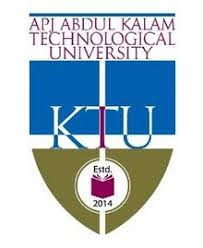 APJ ABDUL KALAM TECHNOLOGICAL UNIVERSITYFOURTH SEMESTER B.TECH DEGREE EXAMINATION, DECEMBER 2018APJ ABDUL KALAM TECHNOLOGICAL UNIVERSITYFOURTH SEMESTER B.TECH DEGREE EXAMINATION, DECEMBER 2018APJ ABDUL KALAM TECHNOLOGICAL UNIVERSITYFOURTH SEMESTER B.TECH DEGREE EXAMINATION, DECEMBER 2018APJ ABDUL KALAM TECHNOLOGICAL UNIVERSITYFOURTH SEMESTER B.TECH DEGREE EXAMINATION, DECEMBER 2018Course Code: EE208Course Code: EE208Course Code: EE208Course Code: EE208Course Name: MEASUREMENTS AND INSTRUMENTATION(EE)Course Name: MEASUREMENTS AND INSTRUMENTATION(EE)Course Name: MEASUREMENTS AND INSTRUMENTATION(EE)Course Name: MEASUREMENTS AND INSTRUMENTATION(EE)Scheme of Valuation/Answer KeyScheme of Valuation/Answer KeyScheme of Valuation/Answer KeyScheme of Valuation/Answer Key(Scheme of evaluation (marks in brackets) and answersof problems/key)(Scheme of evaluation (marks in brackets) and answersof problems/key)(Scheme of evaluation (marks in brackets) and answersof problems/key)(Scheme of evaluation (marks in brackets) and answersof problems/key)PART APART APART APART AAnswer all questions, each carries5 marks.Marks1Accuracy(2mark),Resolution (1mark),precision(2marks)(5)2Circuit Diagram (3Marks),Explanation(2marks)(5)3Construction with Circuit Diagram (2marks),Explanation(3marks)(5)4Definition and Explanation (2marks),Optical Sensors(1.5marks),proximity sensors(1.5mark)(5)5General principle (2marks),Two types of AC potentiometer(3marks)(5)6Circuit Diagram (2marks),Derivation (3marks)(5)7Circuit Diagram(2marks),Working (3marks)(5)8General principle(2marks),Circuit Diagram(1mark),Working(2marks)(5)PART BPART BPART BPART BAnswer any twofull questions, each carries15marks.Answer any twofull questions, each carries15marks.Answer any twofull questions, each carries15marks.Answer any twofull questions, each carries15marks.9Circuit diagram(2marks),Construction(2marks),Torque Equation(4marks),Errors(2marks)(10)10Circuit diagram(3marks), Construction (3 marks) working principle (4 marks)(10)11a)Any four points about TOD Meter (5marks)(5)b)i)Resistance connected in parallel=0.030ohms(2.5marks)ii)Resistance connected in series=9997ohms(2.5marks)(5)PART CPART CPART CPART CAnswer any twofull questions, each carries15 marks.Answer any twofull questions, each carries15 marks.Answer any twofull questions, each carries15 marks.Answer any twofull questions, each carries15 marks.12Ratio error=-4.178%(7marks),phase angle error=2.83(3marks) (10 )13Construction(2marks),Circuit diagram(4marks),Derivation(4marks)(10)14a)Circuit diagram(2 marks) Description for different methods for measurement of AC voltages (3 marks)(5)b)Circuit diagram(2 marks), determination of BH curve (3 marks)(5)PART DPART DPART DPART DAnswer any twofull questions, each carries 20 marks.Answer any twofull questions, each carries 20 marks.Answer any twofull questions, each carries 20 marks.Answer any twofull questions, each carries 20 marks.15Block diagram(3marks),function of each block(5mark),working principle(2mark)(10)16a)R2 value=387.7(3marks),frequency value=218Hz(2marks)(5)b)Block diagram (2marks),explanation (3marks)(5)17a)General principle(2marks),Circuit Diagram(2marks),Working(2marks)(6)b)Any four points about thermistor (4 marks)(4)****************